各会员企业：7月17日至19日，第二届国际海洋经济与海商事服务论坛将在中国宁波举办。论坛由中国国际贸易促进委员会主办，宁波市人民政府承办，旨在服务国际海洋经济创新发展、绿色发展、可持续发展，积极搭建海洋经济领域智力资源汇聚平台、智慧创新共享平台、产业合作促进平台、政策规则解读平台、争议解决服务平台、合作治理献策平台，为国际海洋经济高质量发展和全球海洋治理积极贡献力量。本届论坛将以“发展蓝色伙伴、助力蓝色经济”为主题，邀请国际组织、驻华使领馆、各国涉海行政管理部门领导和海洋经济领域商协会组织、高等院校、研究机构、知名企业的专家学者共享商机、共商合作、共谋发展。我们诚邀您拨冗出席论坛，感谢您的支持！附件：1.论坛日程安排2.参会回执国际海洋经济与海商事服务论坛组委会        2023年6月7日（联系人：韩沁妤 ；电话：010-82217005；邮箱：Haishangdahui@outlook.com）第二届国际海洋经济与海商事服务论坛日程安排附件第二届国际海洋经济与海商事服务论坛参会回执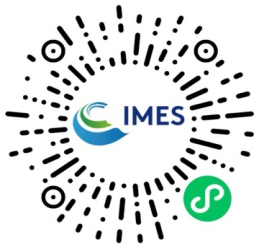 论坛详情请登录官方微信小程序（联系人：韩沁妤 ；电话：010-82217005；邮箱：Haishangdahui@outlook.com）时间时间活动议题7月17日08:00-17:00参会人员报到注册7月18日09:00-10:00开幕式:1.领导致辞2.成果发布7月18日10:00-12:00主论坛:1.全球海洋经济规划与发展2.数字海洋3.中国海事仲裁助力国际航运发展4.绿色航运实践5.发展蓝色经济助力海洋城市国际化6.海上安全法治保障7.海上丝绸之路发展的回顾和展望8.绿色航运实现净零未来7月18日14:00-17:00分论坛一：海洋法治与蓝色经济可持续发展分论坛二：蓝碳经济与绿色发展 分论坛三：航运风险减量管理与安全保障增量供给分论坛四：全球产业链调整与海上供应链建设分论坛五：海商事争议解决与营商环境优化7月19日09:00-12:00专场对接：海洋科研对接专场对接：海洋经贸对接序号姓名工作单位职务联系电话12